Znak sprawy…………………………………….							Numer wniosku…………………………………StarostaPowiatu Tomaszowskiegoza pośrednictwemPowiatowego Urzędu Pracy 
w Tomaszowie LubelskimWniosek o przyznanie środków z Krajowego Funduszu Szkoleniowego na finansowanie lub współfinansowanie działań na rzecz kształcenia ustawicznego pracowników i pracodawcówPodstawa prawna:art. 69a i 69b ustawy z dnia 20 kwietnia 2004 roku o promocji zatrudnienia i instytucjach rynku pracy (t.j. Dz.U. z 2023 r.  poz. 735),Rozporządzenie Ministra Pracy i Polityki Społecznej z dnia 14 maja 2014 roku w sprawie przyznawania środków z Krajowego Funduszu Szkoleniowego (t.j. Dz. U. z 2018 r., poz. 117),Ustawa z dnia 6 marca 2018 r. – Prawo przedsiębiorców (Dz. U. z 2023 r., poz. 221 z późn.zm.),Ustawa z dnia 30 kwietnia 2004 roku o postępowaniu w sprawach dotyczących pomocy publicznej (Dz. U. z 2023 r., poz. 702) oraz jej przepisów wykonawczych,Rozporządzenie Komisji (UE) nr 1407/2013 z dnia 18 grudnia 2013 r. w sprawie stosowania art.107 i 108 Traktatu o funkcjonowaniu Unii Europejskiej do pomocy de minimis (Dz. Urz. UE L 352/1 z dn. 24.12.2013 r.), Rozporządzenie Komisji (UE) nr 1408/2013 z dnia 18 grudnia 2013 r. w sprawie stosowania art.107 i 108 Traktatu o funkcjonowaniu Unii Europejskiej do pomocy de minimis w sektorze rolnym (Dz. Urz. UE L 352/9z dn. 24.12.2013 r.).Ustawa z dnia 27 sierpnia 2009 roku o finansach publicznych (t.j. Dz. U. z 2023 r., poz. 1270).DANE PRACODAWCYNazwa pracodawcy ……………………………………………...………………………………………………………….NIP……………………………………….…… Numer identyfikacyjny w krajowym rejestrze urzędowym podmiotów gospodarki narodowej REGON………………………………………….……………………………..  Przeważający rodzaj działalności gospodarczej wg PKD………………………….…………………………       PESEL (w przypadku osób fizycznych) ………………………………….……………..…………………………..       Miejsce zamieszkania pracodawcy (w przypadku osób fizycznych)……………………………………       KRS (w przypadku spółek handlowych i kapitałowych)…………………………………….……………….       Nr tel.…….…………………………………..  adres poczty elektronicznej ………………………………………       strona www…………………………………………………………………………………….……………………………….Forma prawna działalności wnioskodawcy (np. spółdzielnia, spółka- podać jaka działalność indywidualna, inna)………………………………………………………………………………………..Siedziba pracodawcy…………………………………………………………………………………………………………Miejsce prowadzenia działalności…………………………………….………………………………………………Nazwa banku i numer rachunku bankowego pracodawcy, na który zostaną przekazane środki w przypadku pozytywnego rozpatrzenia wniosku:        …………………………………………………………………………………………………………….....................................Imię i nazwisko oraz stanowisko osoby upoważnionej do reprezentowania pracodawcy (podpisania umowy)………………………………………………………….………………………….nr tel.…..………………………………..……adres poczty elektronicznej……...…………………………………Imię i nazwisko osoby do kontaktów z PUP………………………………………………………………………Nr telefonu………………………………….adres poczty elektronicznej ……...……………………………….Liczba zatrudnionych pracowników: ………………………………………………………………………………..Wielkość przedsiębiorcy (zaznaczyć właściwe):mikro małe średnie innenie dotyczy (nie jestem przedsiębiorcą)Prowadzę / nie prowadzę* działalność(i) gospodarczą(ej)**, w rozumieniu prawa Unii Europejskiej.* niewłaściwe skreślić** przez działalność gospodarczą należy rozumieć oferowanie towarów i usług na rynku, przy czym pojęcie to dotyczy zarówno działalności produkcyjnej, jak i dystrybucyjnej i usługowej. Nie jest istotne występowanie zarobkowego charakteru działalności, w związku z czym działalność gospodarczą, w rozumieniu unijnego prawa konkurencji, prowadzić mogą także podmioty typu non-profit (stowarzyszenia, fundacje). Nie ma również znaczenia jak dana działalność jest kwalifikowana w prawie krajowym oraz czy podmiot wpisany jest do krajowego rejestru przedsiębiorców lub ewidencji działalności gospodarczej).INFORMACJE O PLANOWANYM KSZTAŁCENIU USTAWICZNYM PRACOWNIKÓW* LUB PRACODAWCY***Pracownik – zgodnie z art. 2 ustawy z dnia 26 czerwca 1974 roku Kodeks Pracy (Dz. U. z 2022 r., poz. 1510 z poźn. zm.) pracownikiem jest osoba zatrudniona na podstawie umowy o pracę, powołania, wyboru, mianowania 
lub spółdzielczej umowy o pracę. Pracownikiem nie jest, w rozumieniu ustawy, osoba, która wykonuję pracę  lub świadczy usługi na podstawie umów cywilnoprawnych np. umowy zlecenia, umowy agencyjnej, umowy 
o dzieło.**Pracodawca – zgodnie z art. 2 ust. 1 pkt 25 ustawy z dnia 20 kwietnia 2004 roku o promocji zatrudnienia  i instytucjach rynku pracy (Dz. U. z 2022 r., poz. 690 z późn. zm.) pracodawcą jest jednostka organizacyjna, chociażby nie posiadała osobowości prawnej, a także osoba fizyczna, jeżeli zatrudniają one co najmniej jednego pracownika.Informacje o uczestnikach kształcenia ustawicznego, których dotyczą wydatkiTermin(y) realizacji wsparcia: ………………………………………………………………………….…………………………………………………………………….Priorytety wydatkowania środków Krajowego Funduszu Szkoleniowego w 2023 roku (proszę zaznaczyć właściwe):Wsparcie kształcenia ustawicznego skierowane do pracodawców zatrudniających cudzoziemców.Wsparcie kształcenia ustawicznego w związku z zastosowaniem w firmach nowych procesów, technologii i narzędzi pracy.Wsparcie kształcenia ustawicznego w zidentyfikowanych w danym powiecie lub województwie zawodach deficytowych.Wsparcie kształcenia ustawicznego dla nowozatrudnionych osób (lub osób, którym zmieniono zakres obowiązków) powyżej 50 roku życia.Wsparcie kształcenia ustawicznego osób powracających na rynek pracy po przerwie   związanej ze sprawowaniem opieki nad dzieckiem oraz osób będących członkami rodzin wielodzietnych.Wsparcie kształcenia ustawicznego osób poniżej 30roku życia w zakresie umiejętności cyfrowych oraz umiejętności związanych z branżą energetyczną i gospodarką odpadami. UZASADNIENIE POTRZEB ODBYCIA KSZTAŁCENIA USTAWICZNEGO, PRZY UWZGLĘDNIENIU OBECNYCH LUB PRZYSZŁYCH POTRZEB PRACODAWCY ORAZ OBOWIĄZUJĄCYCH PRIORYTETÓW WYDATKOWANIA ŚRODKÓW KFS:………………………………………………………………………………………………………………………………………………………………………………………………………………………………………………………………………………………………………………………………………………………………………………………………………………………………………………………………………………………………………………………………………………………………………………………………………………………………………………………………………………………………………………………………………………………………………………………………………………………………………………………………………………………………………………………………………………………………………………………………………………………………………………………………………………………………………………………………………………………………………………………………………………………………………………………………………………………………………………………………………………………………………………………………………………………………………………………………………………………………………………………………………………………………………………………………………………………………………………………………………………………………………………………………………………………………………………………………………………………………………………………………………………………………………………………………………………………………………………………………………………………………………………………………………………………………………………………………………………………………………………………………………………………………………………………………………………………………………………………………………………………………………………………………………………………………………………………………………………………………………………………………………………………………………………………………………………………………………………………………………………………………………………………………………………………………………………………………………………………………………………………………………………………………………………………………………………………………………………………………UZASADNIENIE WYBORU REALIZATORA USŁUGI KSZTAŁCENIA USTAWICZNEGO FINANSOWANEJ ZE ŚRODKÓW KFS:Uzasadnienie wyboru realizatora usługi ………………………………………………………………………………………………………………………………………………………………………………………………………………………………………………………………………………………………Nazwa i siedziba realizatora …………………………………………………...………………………………………………………………………………………..Certyfikat jakości oferowanych usług (nazwa dokumentu) ………………………………………………………………………………………………………………………………………………W przypadku kursów – nazwa dokumentu, na podstawie którego wybrany realizator ma uprawnienia do prowadzenia pozaszkolnych form kształcenia ustawicznego   ………………………………………...………..…………………………………………………………………………………………Nazwa kształcenia ustawicznego ………………………………………………..……………………………………………………………………………………………Liczba godzin kształcenia……………………………………Cena usługi ……………………………..……………….Informacja o porównywalnych ofertach usług: realizator, nazwa usługi, cena rynkowa. Pracodawca powinien dokonać wyboru realizatora kształcenia ustawicznego po dokonaniu rozeznania rynku usług szkoleniowych (pozyskanie przynajmniej trzech ofert szkoleniowych), gdzie poddać należy ocenie: jakość oferowanego programu kształcenia, koszt usługi kształcenia ustawicznego w porównaniu z ceną podobnych usług oferowanych na rynku, liczbę godzin szkolenia, posiadanie przez realizatora certyfikatów jakości oferowanych usług kształcenia ustawicznego.Porównanie ofert rynkowych planowanego kształceniaJeżeli usługa kształcenia ustawicznego jest specyficzna i może ją wykonywać tylko jeden organizator kształcenia należy wyjaśnić dlaczego nie może przeprowadzić danej usługi inny organizator kształcenia ustawicznego.……………………………………………………………………………………………………………………………………………….……………………………………………………………………………………………………………………………………………….……………………………………………………………………………………………………………………………………………….V. INFORMACJA O PLANACH DOTYCZĄCYCH DALSZEGO ZATRUDNIENIA OSÓB, KTÓRE BĘDĄ OBJĘTE KSZTAŁCENIEM USTAWICZNYM FINANSOWANYM ZE ŚRODKÓW KFS:   ………………………………………………………………………………………………………………………………………………………………………………………………………………………………………………………………………………………………………………………………………………………………………………………………………………………………………………………………………………………………………………………………………………………………………………………………………………………………………………………………………………………………………………………………………………………………………………………………………………………………………………………………………………………………………………………………………………………………………………………………………………………………………………Środki Krajowego Funduszu Szkoleniowego są środkami publicznymi w rozumieniu ustawy o finansach publicznych. Zgodnie z ustawą o podatku od towarów i usług oraz rozporządzeniem Ministra Finansów   w sprawie zwolnień od podatku od towarów i usług oraz warunków stosowania tych zwolnień, zwalnia się od podatku usługi kształcenia zawodowego lub przekwalifikowania zawodowego finansowane w co najmniej 70% ze środków publicznych.Załączniki:Załącznik nr 1 Formularz informacji przedstawionych przy ubieganiu się o pomoc de minimis.Załącznik nr 2,2a,2b Oświadczenie Wnioskodawcy.Załącznik nr 3 Oświadczenie Wnioskodawcy o otrzymanej pomocy de minimis.Załącznik nr 4 Informacja o szkoleniu w ramach KFS.Załącznik nr 5 Informacja o studiach podyplomowych w ramach KFS wraz z zaświadczeniem z     uczelni. Załącznik nr 6 Informacja na temat egzaminu w ramach KFS.Załącznik nr 7 Wykaz osób, które mają zostać objęte działaniami finansowanymi z udziałem środków KFS.Załącznik nr 8 Oświadczenie Wnioskodawcy. Załącznik nr 9 Oświadczenie pracownika objętego kształceniem ustawicznym ze środków KFS.Załącznik nr 10 Oświadczenie Wnioskodawcy w zakresie niepodlegania wykluczeniu w związku z sankcjami wobec podmiotów i osób, które wspierają działania wojenne Federacji Rosyjskiej na Ukrainie.Ponadto do wniosku należy dołączyć:Kopię dokumentu potwierdzającego oznaczenie  formy prawnej prowadzonej działalności – w przypadku braku wpisu do    KRS lub CEIDG:w przypadku osób prawnych – umowa spółki lub statut,w przypadku spółek osobowych – umowa spółki,w przypadku jednostek podległych gminie – uchwała o powołaniu jednostki i statut.Pełnomocnictwo do reprezentowania pracodawcy – w przypadku jego ustanowienia, jeśli nie wynika ono   bezpośrednio z dokumentów. Program kształcenia ustawicznego lub zakres egzaminu, podpisane przez realizatora usługi kształcenia ustawicznego.Wzór dokumentu potwierdzającego kompetencje nabyte przez uczestników, wystawionego przez realizatora usługi kształcenia ustawicznego, o ile nie wynika on z przepisów powszechnie obowiązujących. Kalkulację kosztów szkolenia sporządzoną i podpisaną przez instytucję szkoleniową.WYPEŁNIA POWIATOWY/MIEJSKI URZĄD PRACYSposób rozpatrzenia wniosku*: pozytywnienegatywniepozostawiony bez rozpatrzeniaDecyzja Dyrektora Powiatowego Urzędu PracyPrzyznano środki na kształcenie ustawiczne z KFS w wysokości ……………………………………….zł  (słownie złotych:……………………………………………………………...........………………………………………….)……………………………………………..pieczęć wnioskodawcy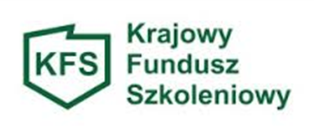 Wyszczególnienie – rodzaj wsparciaWyszczególnienie – rodzaj wsparciaLiczba osóbLiczba osóbKoszt ogółemWyszczególnienie – rodzaj wsparciaWyszczególnienie – rodzaj wsparciarazemkobietyKoszt ogółemObjęci wsparciem ogółem Objęci wsparciem ogółem Według rodzajów wsparciaOkreślenie potrzeb pracodawcy w zakresie kształcenia ustawicznego w związku z ubieganiem się o sfinansowanie tego kształcenia ze środków KFSWedług rodzajów wsparciaKursy (nazwa kursu)……………………………………………………………………………………………………………………………………………………………...……………………………………………..Według rodzajów wsparciaStudia podyplomowe (nazwa kierunku)……………………………………………………………………………………………………..Według rodzajów wsparciaEgzaminy umożliwiające uzyskanie dokumentów potwierdzających nabycie umiejętności, kwalifikacji lub uprawnień zawodowychWedług rodzajów wsparciaBadania lekarskie i/lub psychologiczne wymagane do podjęcia kształcenia lub pracy zawodowej  po ukończonym kształceniuWedług rodzajów wsparciaUbezpieczenie NNW w związku  z podjętym kształceniemWedług grup wiekowych15-24 lataWedług grup wiekowych25-34 lataWedług grup wiekowych35-44 lataWedług grup wiekowych45 lat i więcejOGÓŁEMWYSZCZEGÓLNIENIE KOSZTÓWKWOTA W ZŁ Całkowita wysokość wydatków na kształcenie ustawiczne pracowników i pracodawcyWysokość wkładu własnego wnoszonego przez pracodawcę:Przy wyliczaniu wkładu własnego pracodawca nie uwzględnia innych kosztów, które ponosi w związku z udziałem pracowników w kształceniu ustawicznym, np. wynagrodzenia za godziny nieobecności w pracy w związku z uczestnictwem w zajęciach, kosztów delegacji  w przypadku konieczności dojazdu do miejscowości innej  niż miejsce pracy itp.Wnioskowana wysokość środków z KFS:Starosta może przyznać środki z KFS w wysokości 80% kosztów, nie więcej jednak niż 300% przeciętnego wynagrodzenia w danym roku na jednego uczestnika, a w przypadku mikroprzedsiębiorstw w wysokości 100%, nie więcej jednak niż 300% przeciętnego wynagrodzenia w danym roku na jednego uczestnika.Średni koszt kształcenia na jednego uczestnikaOferta wybranej instytucjiszkoleniowej/uczelniDruga pozyskana ofertaTrzecia pozyskana ofertaNazwa i adres instytucji szkoleniowej/uczelniNazwa kursu/szkolenia/studiów podyplomowychTermin kursu/szkoleniastudiów podyplomowychCena (dla 1 uczestnika, bez kosztów przejazdu, zakwaterowania, wyżywienia)……………………………………...……………………………………...………..…………...…………………………….miejscowość, datapodpis i pieczęć wnioskodawcy lub osoby uprawnionej do reprezentowania wnioskodawcy……………………………………………………………..……………..…………………………………………………                  miejscowość, dataPieczęć i podpis dyrektora działającegoz upoważnienia starosty………………………………………………………..….……………….…………………………………………………                 miejscowość, dataPieczęć i podpis dyrektora działającegoz upoważnienia starosty